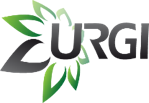 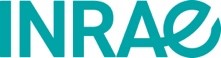 Offre de service Plateforme de bioinformatique des plantes (PlantBioinfoPF)Publication et Intégration de donnéesVersion du 18/02/2022Périmètre de l’offreCette offre de service (ODS) de la plateforme de bioinformatique des plantes (PlantBioinfoPF) de l'URGI est destinée aux agents INRAE des départements contributeurs de la plateforme : BAP, ECODIV et SPE. Cet OSD vise à faciliter la publication de jeux de données de Génétique/Génomique "FAIR" par le personnel des unités INRAE et permettre leur intégration dans le système d’information GnpIS (https://urgi.versailles.inrae.fr/gnpis). Pour les données acquises dans le cadre de projets financés en cours et pour lesquels l’URGI est partenaire, ainsi que pour les collections de ressources génétiques des CRB, ainsi que les projets forêts, vous pouvez contacter directement l’URGI sans remplir l’ODS via urgi-contact@inrae.fr ou via votre contact URGI habituel. Les demandes peuvent se faire tout au long de l’année. L’arbitrage d’une demande se fera dans un délai maximum de 1 mois. Après ce premier arbitrage, des échanges avec la plateforme pourront être nécessaires pour valider les objectifs, les besoins et les capacités de l’URGI à répondre à la demande et le plan de gestion des données. Les données devront impérativement être disponibles au moment de la soumission de la demande.Le présent formulaire de candidature est à envoyer au format PDF par email à :urgi-contact@inrae.frObjet du mail : [ODS_PlantBioinfoPF_DataIntegration_2022] Acronyme_du_projetCritères de sélection- Les jeux de données soumis doivent être produits par une unité INRAE ou dans le cadre d’un projet stratégique en collaboration -Les jeux de données doivent concerner une des espèces travaillées dans les départements BAP, ECODIV et SPELe jeu de données	Les jeux de données devront être mis par l’équipe demandeuse au format de soumission URGI correspondant aux différentes thématiques du système d’information GnpIS qui sont accessibles à https://urgi.versailles.inrae.fr/Data. Ces formats garantissent la richesse des métadonnées associées aux jeux de données en lien avec les principes FAIR lors d’un dépôt sous data.inrae et la capacité à intégrer les données dans GnpIS. L’équipe URGI sera en support durant cette étape. La personne qui soumet le projet fournit une description brève du jeu de données.Exemples :Génotypage avec une puce 20K SNP de 2700 accessions de vigneDonnées de caractérisation de 390 accessions de blé pour 20 traits sur 3 annéesDonnées de génétique d’association chez l’abricotier : nombre de marqueurs, taille du panel, nombre de variablesCarte QTL chez Medicago truncatula : 120 QTL liés à 300 marqueurs sur 2 cartes génétiques.Annotation de génomes à ajouter au génome d’A. thaliana GBrowse/JBrowse existant sur le serveur Web de l’URGI : version du génome, URL du browser Données génomiques de pois à insérer dans un nouveau JBrowse de Pois : version du génome, couches d’annotations prévuesCette description doit nous permettre d’évaluer le type et la quantité de données à insérer pour organiser au mieux le travail et si nécessaire l’espace disque (important pour les données de génotypage HD ou de génétique d’association à l’échelle du génome). Un responsable du jeu de données avec qui sera discuté le plan de gestion des données (vie à obsolescence des données) devra être désigné à la soumission.Description brève du matériel végétal caractérisé Accessions provenant d’une collection de ressources génétiques de l’INRAEAccessions de provenances diversesPopulation en ségrégation : type de population…Assistance/formationLe plan de formation de l’URGI prévoit ad minima un webinaire par an.Cependant une demande de formation spécifique peut être demandée dans le cadre de cette offre de service mais sera soumise à arbitrage selon la disponibilité des membres de l’équipe.DemandeurProjetNom du projet : Acronyme du projet :Descriptif du jeu de donnéesDescription brève du plan de gestion des données prévu à ce jourDescription des types et quantités de données (https://urgi.versailles.inrae.fr/Data)     Ontologie / descripteurs :	     Publier sur Agroportal : 	     Publier sur Crop Ontology :     Ressources génétiques :	     Proviennent d’un CRB : 	     Publier sur Eurisco     Annotation de génome :     Cartes génétiques, marqueurs, QTL :     Polymorphismes (SNP discovery ou Génotypage) :     Phénotypes :     Génétique d’association :     Synténie :     Soumission dataverse INRAE-URGI avec génération d’un DOI :Commentaire éventuel :Publications des données analyséesLa plateforme devra être citée dans toute publication citant le/les jeux de données intégrés : “This work was performed with the facilities of the Plant Bioinformatics Facility / PlantBioinfoPF (https://doi.org/10.15454/1.5572414581735654E12 )".Références de papiers citables:Adam-Blondon et al. Mining Plant Genomic and Genetic Data Using the GnpIS Information System. Methods Mol Biol. 2017;1533:103-117. https://doi.org/10.1007/978-1-4939-6658-5_5Steinbach et al. GnpIS: an information system to integrate genetic and genomic data from plants and fungi. Database (Oxford). 2013;2013:bat058. Published 2013 Aug 19. https://doi.org/10.1093/database/bat058Pour les données blé:Alaux et al. Linking the International Wheat Genome Sequencing Consortium bread wheat reference genome sequence to wheat genetic and phenomic data. Genome Biol. 2018;19(1):111. Published 2018 Aug 17. https://doi.org/10.1186/s13059-018-1491-4Pour les données de phénotypage:Pommier et al. Applying FAIR Principles to Plant Phenotypic Data Management in GnpIS, Plant Phenomics, vol. 2019, Article ID 1671403, 15 pages, 2019. https://doi.org/10.34133/2019/1671403Mentions LégalesLes informations que vous fournissez dans ce formulaire de demande de service sont réservées à l’usage de l’URGI pour le traitement de votre demande et ne seront pas communiquées à des tiers. Ces informations seront conservées, dans les meilleures conditions de sécurité et de confidentialité et archivées dans l’outil de gestion de projet interne à l’URGI, pendant toute la durée de vie des données scientifiques, déterminée dans le plan de gestion de données.
D'autre part, les données personnelles incluses dans le jeu de données (nom, email professionnel des producteurs de données), présentes dans l’onglet Contact des fichiers soumis, seront publiées sous le même statut (public ou privé) que les données scientifiques associées et seront gérées de la même manière, selon le plan de gestion de données défini.Conformément au Règlement européen relatif à la protection des données personnelles (Règlement européen 2016/679), vous et les producteurs de données bénéficiez d’un droit d’accès, de rectification, d’opposition, d’effacement des informations qui vous concernent. Si vous souhaitez exercer ce droit et obtenir communication des informations vous concernant, veuillez-vous adresser à urgi-contact@inrae.fr. Si vous estimez, après nous avoir contactés, que vos droits Informatique et Libertés ne sont pas respectés, vous avez la possibilité d’introduire une réclamation auprès de la CNIL par courrier postal : Commission Nationale de l'Informatique et des Libertés 3 Place de Fontenoy – TSA 80715 – 75334 PARIS CEDEX 07 ou en ligne http://www.cnil.fr/.L’URGI se fait accompagner par le Délégué à la protection des données personnelles (DPO) de son établissement de tutelle. Ses coordonnées sont : 24, Chemin de Borde Rouge – Auzeville- CS 52627 ; 31326 Castanet Tolosan Cedex ; France Tél. : +33 1 (0)5 61 28 54 37 ; Courriel : cil-dpo@inrae.fr
Nous attestons avoir pris connaissance des informations mentionnées ci-dessus et avoir obtenu les réponses à nos questions. Nous avons noté que nous pouvions demander à retirer nos consentements à tout moment en recontactant urgi-contact@inrae.fr.Date : Nom et signature du responsable du plan de gestion des données : Nom et signature des producteurs de données : Nom et signature du responsable scientifique ou opérationnel de la plateforme PlantBioinfoPF à l’URGI :DemandeurPlantBioinfoPFUnité (nom + centre) : Département INRAEResponsable de l’équipe (nom + email) Responsable des données du projet (nom + email) :Directeur d’unité (nom + email) :Coordonnées :URGI - INRAE centre de Versailles-GrignonRoute de Saint-Cyr, 78026 Versailles cedexurgi-contact@inrae.frGestion : gestion.urgi@inrae.frResponsable opérationnelleClaire Viseuxclaire.viseux@inrae.frResponsable scientifique Michaël Alauxmichael.alaux@inrae.frDirectrice de l’UnitéAnne-Françoise Adam-Blondonanne-francoise.adam-blondon@inrae.frUne phrase de description du jeu de données (description complétée dans le paragraphe « Types et quantités de données »)Précisez si les données de ce projet ont été obtenues dans le cadre d’un projet PIA, Européen, ANR, métaprogramme, d’un réseau, etc. Des données relatives au même organisme (plante, champignon …) sont-elles déjà présentes dans GnpIS?Responsable du plan de gestion des données :Contact chargé de la soumission des données :Statut des données (public/privé) :Si données privées, date de levée d’embargo envisagée :Propriété des données (INRAE/accord avec autre institut) :Les données sont-elles déjà publiées ailleurs (base de données internationale, data paper, …) ?Durée de conservation envisagée :Si données publiques publiées, précisez le DOI, PMID :Si données publiques non encore publiées, les publier dans data.inra.fr et obtenir un DOI : oui/non/à discuterDate de publication des données envisagée :